Celebrating the Richness of God’s GraceProclaiming the Kingdom: beginning in + Please stand if you are ableTo enhance our worship, please turn off all cell phones and electronic devices.Hearing devices are available at the sound booth.Prelude and Silent Prayer               Words of Welcome/Attendance Registration                               Announcements and GreetingLighting of the Advent Candle             Beth Lunsford and Nancy Grossmann                              +Praise and Worship                                       (please stand or sit as you wish)Children’s Moment* Children 3 years – 8th grade are invited to go to Sunday School at this time+Hymn (screen)                                                      Do You Hear What I Hear Bible Reading                                                                                 Luke 1:39-45                           Special Music                                                         My Soul Magnifies the Lord                                                                          Choir/Sharlene Arnold, soloistMessage                                                                                         Blessed Is She“Blessed is she who has believed that what the Lord has said to her will be accomplished.” Luke 1:45Hymn (screen)                                                                     What Child Is ThisOffering                                                                                      O’ Holy Night          +Offering Response #95                                                               Praise God…Prayer         +Hymn (screen)                                                        Silent Night, Holy Night+Benediction +Postlude   Thank you for worshiping with us this morning!This Week’s Calendar…Monday, December 1511:30a   Christian Women’s Connection Luncheon  6:00p   Bell Choir  4 – 6p Community Dinner at Zion Lutheran Church, Chisago City Tuesday, December 16   Newsletter Deadline  9:15a   Women’s Bible Study – lounge  3:45p   Girl Scouts – rooms 1 & 2     NO   Trustees meeting in DecemberWednesday, December 17  6:00p   Adult Bible Study – lounge  7:10p   Choir - sanctuaryThursday, December 18     NO   Church Council meeting in December  7:30p   Worship Team - sanctuaryFriday, December 19  2:30p   Club Rock – youth roomSaturday, December 20  6:00 – 8:00p   Living NativityNext Sunday, December 21   Fourth Sunday of AdventMission Sunday – Wycliffe Bible Translators  9:00a   Worship/Sunday School for children and youth                 Message based on Luke 2:1-710:15a   Fellowship10:30a   Intercessory Prayer – chapelLast week’s offering: $4,997     Budgeted: $3,676Attendance last Sunday: 110Carpet Project Giving (Phase Two) : $3,362     Goal: $23,500Carpet Project: If you would like to make a contribution, please make your check out to First UMC, marking “carpet project” in the memo. Children at First‘Worship Bags’ are in the foyer for children to borrowA Nursery for babies and toddlers is available every SundayPrayer Requests: Cole Anderson; Chuck Zimmerman; Roxy Bahn; the family and friends of Pete Grundhoefer; Hannah Irvin; Chuck LoulaHere’s What’s Happening…Fellowship: Join us for coffee and treats in the fellowship hall following the service.Our Mission Focus this month: Wycliffe Bible Translators. Duane Lunsford’s brother, Wayne, and his family serve Wycliffe. This mission "is dedicated to translating and delivering Biblical Scripture to people around the world in a language and form they understand best."Mission Envelopes: Mission Envelopes can be found in each pew rack. You are welcome to give to our monthly Mission Offering throughout the month using the designated envelope. Please make your check out to FUMC, marking “Missions” in the memo.New Year’s Eve Potluck Luncheon: A Potluck Luncheon will be held December 31 from 11:00 – 3:30 p.m. at First UMC. A sign up is located on the table by the fellowship hall door. Join us!Commitment Cards: Commitment Cards are available on the table in the foyer for anyone who has not had an opportunity to identify their commitment to the church for the year 2015. Please place your completed card in the offering plate or give to Linda Ploog or Patsy Berglund.Defibrillator Purchase: The church would like to purchase a Defibrillator. The cost is $1800.00. If you would like to donate to this, please write a check to the church and put “Defibrillator” in memo area. Thank you: to Lois Anderson, Gary Gerke, Diana Westrum, Connie Buelow,  Linda  Ploog, Ella Leadholm, Tina and Kyle Sparby, Pam Bates, Nancy Grossmann and Scott Lecy for giving an hour of their Saturday to ring the Salvation Army Bell on Dec.6 at Lindstrom Foods. Offering Envelopes: Offering envelopes for 2015 can be found on the table in the foyer. If you don’t see envelopes for your family and would like some, please contact the church office.Year End Giving: If you wish to make an end-of-the year charitable donation to First UMC, it will need to be received NO LATER than Sunday, December 28 to be included in your 2014 contribution. Thank you for supporting the ministries of First UMC!Christmas Dinner: The annual Christmas Dinner will be held Christmas Day from 12:00 – 1:15 p.m. at First UMC. Please call 257-4306 to let us know you’ll be coming, or feel free just to stop in. Merry Christmas!Candlelight Vigil: A Candlelight Vigil will be held this evening from 6:45 – 7:30 p.m. at the Lindstrom Memorial Park for the victims of an assault after helping a young woman. Please see the poster on the bulletin board for more information.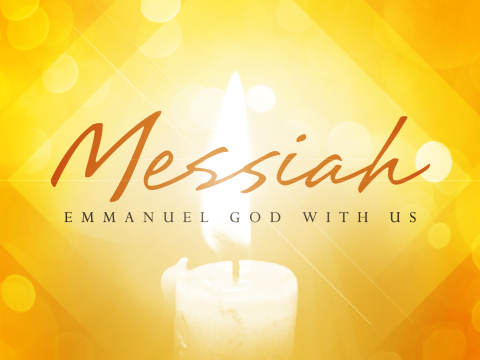 First United Methodist ChurchPhone: 651.257.4306Email:  firstmethodist@usfamily.netwww.lindstrommethodist.orgDecember 14, 2014  9:00 a.m.                                           